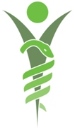 SGPET Respiratory Study Day Wednesday 20th Sept 2023, 9-4.30pm, Taunton Racecourse & via ZoomProgramme09.00 – 09.30	Arrival, refreshments chance to Network with colleagues and speak with Pharmaceutical Sponsors09.30-09.40	Welcome and outline of the day (Dr Steve Holmes, GP, Shepton Mallet/ David Long, LMC Respiratory Nurse Specialist)09.40-10.10	Asthma and severe asthma 	Rob Stone (Consultant Respiratory Physician at Musgrove Park Hospital and SW Regional lead for Severe Asthma)10.10-10.40	COPD Update (David Long)10.40-11.00	    	Question & Answer 11.00-11.30		Refreshments11.30-12.00	CYP Asthma the direction of travel (Nerys Beynon, Consultant Paediatrician & Dawn Bradley, Specialist Paediatric Respiratory Nurse) 12.00-12.30	Making a better diagnosis in primary care (Dr Steve Holmes)12.30-12.45	Question & Answer12.45-13.30		Lunch, networking and chatting with Pharmaceutical Supporters13.30-13.45		Strange but true - some challenging cases and presentations that are deceptive (Rob Stone)13.45-14.00		Reviewing after an asthma attack – good practice and a pilot virtual ward  Dawn Bradley & Charlotte Meredith)  14.00-14.15		Inhaler technique update and reminder (Steve Holmes & David Long)14.15-14.30	New Services – pulmonary rehab and HOSAR14.30-14.45	New Services – (Community Respiratory Team)14.45-15.00		The future is bright – the future is better – the future is with better health (Steve Holmes)15.00-15.30		Refreshment Break15.30-16.30		Making Good Care in Somerset Better/Hot Topics / Any questions to the panelThis event will be sponsored by Pharmaceutical Companies Via the purchase of exhibition stand space.  No input to this agenda has been made by above supporting companies.